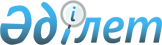 "2009 жылға арналған Ақтөбе қаласының бюджеті туралы" 2008 жылғы 22 желтоқсандағы N 109 шешіміне өзгерістер мен толықтырулар енгізу туралы
					
			Күшін жойған
			
			
		
					Ақтөбе облысы Ақтөбе қалалық мәслихатының 2009 жылғы 22 шілдедегі N 175 шешімі. Ақтөбе облысы Ақтөбе қаласының әділет басқармасында 2009 жылдың 30 шілдеде N 3-1-114 тіркелді. Орындау мерзімі аяқталуына байланысты күші жойылды - Ақтөбе облысы Ақтөбе қалалық мәслихатының 2010 жылғы 29 қаңтардағы № 01-1/49 хатымен      Ескерту. Орындау мерзімі аяқталуына байланысты күші жойылды - Ақтөбе облысы Ақтөбе қалалық мәслихатының 2010.01.29 № 01-1/49 хатымен.       

«Қазақстан Республикасындағы жергілікті мемлекеттік басқару және өзін - өзі басқару туралы» Қазақстан Республикасының 2001 жылғы 23 қаңтардағы № 148 Заңының 6 бабына, Қазақстан Республикасының 2008 жылғы 4 желтоқсандағы № 95 Бюджеттік кодексінің 106, 109 баптарына және облыстық мәслихаттың «Облыстық мәслихаттың 2008 жылғы 10 желтоқсандағы № 125 «2009 жылғы арналған облыстық бюджет туралы» шешіміне өзгерістер мен толықтырулар енгізу туралы» 2009 жылғы 15 шілдедегі № 206 шешіміне сәйкес Ақтөбе қалалық мәслихаты ШЕШІМ ЕТТІ: 

      1. «2009 жылға арналған Ақтөбе қаласының бюджеті туралы» 2008 жылғы 22 желтоқсандағы № 109 (Нормативтік құқықтық кесімдерді мемлекеттік тіркеу тізілімінде 2009 жылғы 9 қаңтардағы № 3-1-101 санымен тіркелген, 2009 жылғы 20 қаңтарда № 8, 27 қаңтардағы № 11 - 12 «Ақтөбе» және «Актюбинский вестник» газеттерінде жарияланған шешіміне (Ақтөбе қалалық мәслихатының шешімдерімен оған енгізілген өзгерістер мен толықтырулар ескеріліп: 2009 жылғы 16 ақпандағы № 138, Нормативтік құқықтық кесімдерді мемлекеттік тіркеу тізілімінде 2009 жылғы 23 ақпандағы № 3-1-105 санымен тіркелген, 2009 жылғы 3 наурыздағы № 28 «Ақтөбе» және «Актюбинский вестник» газеттерінде жарияланған, 2009 жылғы 25 сәуірдегі № 145, Нормативтік құқықтық кесімдерді мемлекеттік тіркеу тізілімінде 2009 жылғы 6 мамырдағы № 3-1-106 санымен тіркелген, 2009 жылғы 19 мамырдағы № 60-61 «Ақтөбе» және «Актюбинский вестник» газеттерінде жарияланған) келесі өзгерістер мен толықтырулар енгізілсін: 

      1) 1 тармақтағы: 

      1) тармақшадағы: 

      түсімдер - «30 256 805» сандары «31 937 112» сандарымен ауыстырылсын, соның ішінде: 

      салықтық түсімдер - «10 183 490» сандары «10 413 490» сандарымен ауыстырылсын; 

      салықтық емес түсімдер - «354 050» сандары «634 050» сандарымен ауыстырылсын; 

      негізгі капиталды сатудан түскен түсімдер – «2 512 400» сандары «3 501 400» сандарымен ауыстырылсын; 

      трансферттер түсімі - «17 206 865» сандары «17 388 172» сандарымен ауыстырылсын;       2) тармақшадағы: 

      шығындар - «29 555 271,3» сандары «30 246 578,3» сандарымен ауыстырылсын;       5) тармақшадағы: 

      бюджет профициті - «678 533,7» сандары «1 667 533,7» сандарымен ауыстырылсын;       6) тармақшадағы: 

      бюджет профицитін пайдалану - «-678 533,7» сандары «-1 667 533,7» сандарымен ауыстырылсын. 

      2) келесі мазмұндағы 7-1 тармағы алынып тасталсын: 

      ауылдық елді мекендердегі әлеуметтік сала мамандарын әлеуметтік қолдау шараларын іске асыруға – 1 960 мың теңге. 

      3) 13 тармақтағы: 

      4 азат жол бөліміндегі: 

      «коммуналдық шаруашылықты дамытуға 277 500 мың теңге» жолы алынып тасталсын; 

      6 азат жол бөліміндегі: 

      «256 620» сандары «296 697» сандарымен ауыстырылсын; 

      7 азат жол бөліміндегі: 

      «600 000» сандары «870 000» сандарымен ауыстырылсын; 

      8 азат жол бөліміндегі: 

      «100 000» сандары «116 600» сандарымен ауыстырылсын; 

      15 азат жол бөліміндегі: 

      «70 000» сандары «150 000» сандарымен ауыстырылсын, және келесі мазмұндағы азат жолдармен толықтырылсын: 

      инженерлік коммуникациялық инфрақұрылымды дамытуға, жайластыруға және (немесе) сатып алуға – 50 000 мың теңге; 

      қоғамдық ашық пункттеріне техникалық қызмет көрсетуге – 90 мың теңге. 

      4) 14 тармақтағы: 

      «109 824» сандары «93 979» сандарымен ауыстырылсын; 

      5) Көрсетілген шешімдегі 1 қосымша осы шешімдегі 1 қосымшаға сәйкес редакцияда жазылсын. 

      2. Осы шешім 2009 жылғы 1 қаңтардан бастап қолданысқа енгізіледі.       Ақтөбе қалалық мәслихаты           Ақтөбе қалалық 

      сессиясының төрағасы               мәслихатының хатшысы       М. Өндіргенов                      С. Шынтасова 

Ақтөбе қалалық мәслихатының 

2009 жылғы 22 шілдедегі № 175 

шешіміне 1 қосымша  2009 жылға арналған Ақтөбе қаласының нақтыланған бюджеті 
					© 2012. Қазақстан Республикасы Әділет министрлігінің «Қазақстан Республикасының Заңнама және құқықтық ақпарат институты» ШЖҚ РМК
				Сан 

ат 
Класс 
Класс 

ішінд 

егі 
Кірістер атаулары 
Мөлшері 

(мың теңге) 
1 
2 
3 
4 
5 
I. КІРІСТЕР 
31937112 1 
САЛЫҚТЫҚ ТҮСІМДЕР 
10413490 01 
Табыс салығы 3207290 2 Жеке табыс салығы 3207290 03 
Әлеуметтік салық 1306000 1 Әлеуметтік салық 1306000 04 
Меншікке салынатын салықтар 3055285 1 Мүлікке салынатын салықтар 1969550 3 Жер салығы 379850 4 Көлік құралдарына салынатын салық 705093 5 Бірыңғай жер салығы 792 05 
Тауарларға, жұмыстарға және қызметтерге салынатын ішкі салықтар 2313931 2 Акциздер 1950000 3 Табиғи және басқа ресурстарды пайдаланғаны үшін түсетін түсімдер 163000 4 Кәсіпкерлік және кәсіби қызметті жүргізгені үшін алынатын алымдар 200931 08 
Заңдық мәнді іс-әрекеттерді жасағаны және (немесе) оған уәкілеттігі бар мемлекеттік органдар немесе лауазымды адамдар құжаттар бергені үшін алынатын міндетті төлемдер 530984 1 Мемлекеттік баж 530984 2 
САЛЫҚТЫҚ ЕМЕС ТҮСІМДЕР 
634050 01 
Мемлекеттік меншіктен түсетін кірістер 40000 5 Мемлекет меншігіндегі мүлікті жалға беруден түсетін кірістер 40000 02 
Мемлекеттік бюджеттен 

қаржыландырылатын мемлекеттік мекемелердің тауарларды (жұмыстарды, қызметтерді) өткізуінен түсетін түсімдер 1400 1 Мемлекеттік бюджеттен қаржыландырылатын мемлекеттік мекемелердің тауарларды (жұмыстарды, қызметтерді) өткізуінен түсетін түсімдер 1400 04 
Мемлекеттік бюджеттен қаржыландырылатын, сондай-ақ ҚР Ұлттық Банкінің бюджетінен (шығыстар сметасынан) ұсталатын және қаржыландырылатын мемлекеттік мекемелер салатын айыппұлдар, өсімпұлдар, санкциялар, өндіріп алулар 544170 1 Мұнай секторы ұйымдарынан түсетін түсімдерді қоспағанда, мемлекеттік бюджеттен қаржыландырылатын, сондай-ақ Қазақстан Республикасы Ұлттық Банкінің бюджетінен (шығыстар сметасынан) ұсталатын және қаржыландырылатын мемлекеттік мекемелер салатын айыппұлдар, өсімпұлдар, санкциялар, өндіріп алулар 544170 06 
Басқа да салықтық емес түсімдер 48480 1 Басқа да салықтық емес түсімдер 48480 3 
НЕГІЗГІ КАПИТАЛДЫ 
САТУДАН ТҮСЕТІН ТҮСІМДЕР 
3501400 01 
Мемлекеттік мекемелерге бекітілген мемлекеттік мүлікті сату 3301400 1 Мемлекеттік мекемелерге бекітілген мемлекеттік мүлікті сату 3301400 03 
Жерді және материалдық емес активтерді сату 200000 1 Жерді сату 200000 4 
ТРАНСФЕРТТЕРДІҢ ТҮСІМДЕРІ 
17388172 02 
Мемлекеттік басқарудың жоғары тұрған органдарынан түсетін трансферттер 17388172 
2 Облыстық бюджеттен түсетін трансферттер 17388172 Фу 

нк 

ци 

он 

ал 

ды 

қ то 

п фу 

нк 

ци 

он 

ал 

ды 

қ кі 

ші то 

п Бюдж 

етті 

к бағд 

арла 

мала 

рдың әкiм 

шiсi Ба 

ғд 

ар 

ла 

ма Атауы Сомасы (мың теңге) II. Шығындар 30246578,4 1 Жалпы сипаттағы мемлекеттік қызметтер 314218,0 01 Мемлекеттік басқарудың жалпы функцияларын орындайтын өкілді, атқарушы және басқа органдар 228277,0 112 Аудан (облыстық маңызы бар қала) мәслихатының аппараты 26102,0 001 Аудан (облыстық маңызы бар қала) мәслихатының қызметін қамтамасыз ету 26102,0 122 Аудан (облыстық маңызы бар қала) әкімінің аппараты 202175,0 001 Аудан (облыстық маңызы бар қала) әкімінің қызметін қамтамасыз ету 202154,0 002 Ақпараттық жүйелер құру 21,0 02 Қаржылық қызмет 63215,0 452 Ауданның (облыстық маңызы бар қаланың) қаржы бөлімі 63215,0 001 Қаржы бөлімінің қызметін қамтамасыз ету 32921,0 003 Салық салу мақсатында мүлікті бағалауды жүргізу 2542,0 010 Коммуналдық меншікті жекешелендіруді ұйымдастыру 300,0 011 Коммуналдық меншікке түскен мүлікті есепке алу, сақтау, бағалау және сату 27452,0 05 Жоспарлау және статистикалық қызмет 22726,0 453 Ауданның (облыстық маңызы бар қаланың) экономика және бюджеттік жоспарлау бөлімі 22726,0 001 Экономика және бюджеттік жоспарлау бөлімінің қызметін қамтамасыз ету 22726,0 2 Қорғаныс 17697,0 01 Әскери мұқтаждар 11559,0 122 Аудан (облыстық маңызы бар қала) әкімінің аппараты 11559,0 005 Жалпыға бірдей әскери міндетті атқару шеңберіндегі іс-шаралар 11559,0 02 Төтенше жағдайлар жөнiндегi жұмыстарды ұйымдастыру 6138,0 122 Аудан (облыстық маңызы бар қала) әкімінің аппараты 6138,0 006 Аудан (облыстық маңызы бар қала) ауқымындағы төтенше жағдайлардың алдын алу және оларды жою 1823,0 007 Аудандық (қалалық) ауқымдағы дала өрттерінің, сондай ақ мемлекеттік өртке қарсы қызмет органдары құрылмаған елді мекендерде өрттердің алдын алу және оларды сөндіру жөніндегі іс шаралар 4315,0 3 Қоғамдық тәртіп, қауіпсіздік, құқықтық, сот, қылмыстық-атқару қызметі 181868,0 01 Құқық қорғау қызметі 181868,0 458 Ауданның (облыстық маңызы бар қаланың) тұрғын-үй коммуналдық шаруашылығы, жолаушылар көлігі және автомобиль жолдары бөлімі 181868,0 021 Елдi мекендерде жол жүрісі қауiпсiздiгін қамтамасыз ету 181868,0 4 Білім беру 7537132,7 01 Мектепке дейінгі тәрбие және оқыту 963680,0 464 Ауданның (облыстық маңызы бар қаланың) білім беру бөлімі 963680,0 009 Мектепке дейінгі тәрбие ұйымдарының қызметін қамтамасыз ету 963680,0 02 Бастауыш, негізгі орта және жалпы орта білім беру 4908816,0 464 Ауданның (облыстық маңызы бар қаланың) білім беру бөлімі 4908816,0 003 Жалпы білім беру 4471550,0 006 Балалар үшін қосымша білім беру 360970,0 010 Республикалық бюджеттен берілетін нысаналы трансферттердің есебінен білім берудің мемлекеттік жүйесіне оқытудың жаңа технологияларын енгізу 76296,0 09 Білім беру саласындағы өзге де қызметтер 1664636,7 464 Ауданның (облыстық маңызы бар қаланың) білім беру бөлімі 1081346,0 001 Білім беру бөлімінің қызметін қамтамасыз ету 19486,0 005 Ауданның (облыстық маңызы бар қаланың) мемлекеттік білім беру мекемелер үшін оқулықтар мен оқу-әдістемелік кешендерді сатып алу және жеткізу 19552,0 007 Аудандық (қалалық) ауқымдағы мектеп олимпиадаларын және мектептен тыс іс-шараларды өткізу 13764,0 011 Өңірлік жұмыспен қамту және кадрларды қайта даярлау стратегиясын іске асыру шеңберінде білім беру объектілерін күрделі, ағымды жөндеу 1028544,0 467 Ауданның (облыстық маңызы бар қаланың) құрылыс бөлімі 583290,7 037 Білім беру объектілерін салу және реконструкциялау 583290,7 6 Әлеуметтік көмек және әлеуметтік қамсыздандыру 1001053,0 02 Әлеуметтік көмек 940966,0 451 Ауданның (облыстық маңызы бар қаланың) жұмыспен қамту және әлеуметтік бағдарламалар бөлімі 940966,0 002 Еңбекпен қамту бағдарламасы 335828,0 005 Мемлекеттік атаулы әлеуметтік көмек 24999,0 006 Тұрғын үй көмегі 13675,0 007 Жергілікті өкілетті органдардың шешімі бойынша мұқтаж азаматтардың жекелеген топтарына әлеуметтік көмек 379780,0 008 Ішкі әскерлер мен мерзімді қызметтегі әскери қызметкерлерді әлеуметтік қолдау 4320,0 009 1999 жылдың 26 шілдесінде «Отан», «Даңқ» ордендерімен марапатталған, «Халық Қаһарманы» атағын және республиканың құрметті атақтарын алған азаматтарды әлеуметтік қолдау 104,0 010 Үйден тәрбиеленіп оқытылатын мүгедек балаларды материалдық қамтамасыз ету 958,0 013 Белгіленген тұрғылықты жері жоқ тұлғаларды әлеуметтік бейімдеу 36013,0 014 Мұқтаж азаматтарға үйде әлеуметтік көмек көрсету 73167,0 016 18 жасқа дейінгі балаларға мемлекеттік жәрдемақылар 55600,0 017 Мүгедектерді оңалту жеке бағдарламасына сәйкес, мұқтаж мүгедектерді міндетті гигиеналық құралдармен қамтамасыз етуге, және ымдау тілі мамандарының, жеке көмекшілердің қызмет көрсету 16522,0 09 Әлеуметтік көмек және әлеуметтік қамтамасыз ету салаларындағы өзге де қызметтер 60087,0 451 Ауданның (облыстық маңызы бар қаланың) жұмыспен қамту және әлеуметтік бағдарламалар бөлімі 60087,0 001 Жұмыспен қамту және әлеуметтік бағдарламалар бөлімінің қызметін қамтамасыз ету 58209,0 011 Жәрдемақыларды және басқа да әлеуметтік төлемдерді есептеу, төлеу мен жеткізу бойынша қызметтерге ақы төлеу 1798,0 012 Ақпараттық жүйелер құру 80,0 7 Тұрғын үй -коммуналдық шаруашылық 14463085,8 01 Тұрғын үй шаруашылығы 12173086,8 458 Ауданның (облыстық маңызы бар қаланың) тұрғын-үй коммуналдық шаруашылығы, жолаушылар көлігі және автомобиль жолдары бөлімі 5342929,0 002 Мемлекеттiк қажеттiлiктер үшiн жер учаскелерiн алып қою, соның iшiнде сатып алу жолымен алып қою және осыған байланысты жылжымайтын мүлiктi иелiктен айыру 220000,0 003 Мемлекеттік тұрғын үй қорының сақталуын ұйымдастыру 22529,0 004 Азаматтардың жекелген санаттарын тұрғын үймен қамтамасыз ету 100400,0 030 Өңірлік жұмыспен қамту және кадрларды қайта даярлау стратегиясын іске асыру шеңберінде инженерлік коммуникациялық инфрақұрылымды жөндеу және елді-мекендерді көркейту 3537000,0 032 Өңірлік жұмыспен қамту және кадрларды қайта даярлау стратегиясын іске асыру шеңберінде инженерлік коммуникациялық инфрақұрылымды дамыту және елді-мекендерді көркейту 1463000,0 467 Ауданның (облыстық маңызы бар қаланың) құрылыс бөлімі 6830157,8 003 Мемлекеттік коммуналдық тұрғын үй қорының тұрғын үй құрылысы және (немесе) сатып алу 479874,0 004 Инженерлік коммуникациялық инфрақұрылымды дамыту, жайластыру және (немесе) сатып алу 4733391,0 019 Тұрғын үй салу және (немесе) сатып алу 1616892,8 02 Коммуналдық шаруашылық 320913,0 458 Ауданның (облыстық маңызы бар қаланың) тұрғын-үй коммуналдық шаруашылығы, жолаушылар көлігі және автомобиль жолдары бөлімі 310110,0 012 Сумен жабдықтау және су бөлу жүйесінің қызмет етуі 174581,0 026 Ауданның (облыстық маңызы бар қаланың) коммуналдық меншігіндегі жылу жүйелерін қолдануды ұйымдастыру 134029,0 027 Ауданның (облыстық маңызы бар қаланың) коммуналдық меншігіндегі газ жүйелерін қолдануды ұйымдастыру 1500,0 467 Ауданның (облыстық маңызы бар қаланың) құрылыс бөлімі 10803,0 005 Коммуналдық шаруашылығын дамыту 10803,0 03 Елді-мекендерді көркейту 1969086,0 458 Ауданның (облыстық маңызы бар қаланың) тұрғын-үй коммуналдық шаруашылығы, жолаушылар көлігі және автомобиль жолдары бөлімі 1095386,0 015 Елді мекендердегі көшелерді жарықтандыру 179502,0 016 Елді мекендердің санитариясын қамтамасыз ету 458800,0 017 Жерлеу орындарын күтіп-ұстау және туысы жоқтарды жерлеу 15000,0 018 Елді мекендерді абаттандыру және көгалдандыру 442084,0 467 Ауданның (облыстық маңызы бар қаланың) құрылыс бөлімі 873700,0 007 Қаланы және елді мекендерді көркейтуді дамыту 873700,0 8 Мәдениет, спорт, туризм және ақпараттық кеңістік 370280,1 01 Мәдениет саласындағы қызмет 204045,0 455 Ауданның (облыстық маңызы бар қаланың) мәдениет және тілдерді дамыту бөлімі 204045,0 003 Мәдени-демалыс жұмысын қолдау 204045,0 02 Спорт 77168,0 465 Ауданның (облыстық маңызы бар қаланың) дене шынықтыру және спорт бөлімі 77168,0 006 Аудандық (облыстық маңызы бар қалалық) деңгейде спорттық жарыстар өткізу 55168,0 007 Әртүрлі спорт түрлері бойынша аудан (облыстық маңызы бар қала) құрама командаларының мүшелерін дайындау және олардың облыстық спорт жарыстарына қатысуы 22000,0 03 Ақпараттық кеңістік 51900,8 455 Ауданның (облыстық маңызы бар қаланың) мәдениет және тілдерді дамыту бөлімі 32594,0 006 Аудандық (қалалық) кітапханалардың жұмыс істеуі 29014,0 007 Мемлекеттік тілді және Қазақстан халықтарының басқа да тілді дамыту 3580,0 456 Ауданның (облыстық маңызы бар қаланың) ішкі саясат бөлімі 19306,8 002 Бұқаралық ақпарат құралдары арқылы мемлекеттік ақпарат саясатын жүргізу 19306,8 09 Мәдениет, спорт, туризм және ақпараттық кеңістікті ұйымдастыру жөніндегі өзге де қызметтер 37166,3 455 Ауданның (облыстық маңызы бар қаланың) мәдениет және тілдерді дамыту бөлімі 10353,0 001 Мәдениет және тілдерді дамыту бөлімінің қызметін қамтамасыз ету 10353,0 456 Ауданның (облыстық маңызы бар қаланың) ішкі саясат бөлімі 18848,3 001 Ішкі саясат бөлімінің қызметін қамтамасыз ету 11328,3 003 Жастар саясаты саласындағы өңірлік бағдарламаларды іске асыру 7520,0 465 Ауданның (облыстық маңызы бар қаланың) дене шынықтыру және спорт бөлімі 7965,0 001 Дене шынықтыру және спорт бөлімі қызметін қамтамасыз ету 7965,0 9 Отын-энергетика кешенi және жер қойнауын пайдалану 1083986,0 09 Отын-энергетика кешені және жер қойнауын пайдалану саласындағы өзге де қызметтер 1083986,0 467 Ауданның (облыстық маңызы бар қаланың) құрылыс бөлімі 1083986,0 009 Жылу-энергетикалық жүйені дамыту 1083986,0 10 Ауыл, су, орман, балық шаруашылығы, ерекше қорғалатын табиғи аумақтар, қоршаған ортаны және жануарлар дүниесін қорғау, жер қатынастары 39088,0 01 Ауыл шаруашылығы 13363,0 462 Ауданның (облыстық маңызы бар қаланың) ауыл шаруашылық бөлімі 13363,0 001 Ауыл шаруашылығы бөлімінің қызметін қамтамасыз ету 8960,0 003 Мал көмінділерінің (биотермиялық шұңқырлардың) жұмыс істеуін қамтамасыз ету 2530,0 004 Ауру жануарларды санитарлық союды ұйымдастыру 1873,0 02 Су шаруашылығы 9853,0 467 Ауданның (облыстық маңызы бар қаланың) құрылыс бөлімі 9853,0 012 Сумен жабдықтау жүйесін дамыту 9853,0 06 Жер қатынастары 15872,0 463 Ауданның (облыстық маңызы бар қаланың) жер қатынастары бөлімі 15872,0 001 Жер қатынастары бөлімінің қызметін қамтамасыз ету 14265,0 006 Аудандық маңызы бар қалалардың, кенттердің, ауылдардың (селолардың), ауылдық (селолық) округтердің шекарасын белгілеу кезінде жүргізілетін жерге орналастыру 1607,0 11 Өнеркәсіп, сәулет, қала құрылысы және құрылыс қызметі 30726,0 02 Сәулет, қала құрылысы және құрылыс қызметі 30726,0 467 Ауданның (облыстық маңызы бар қаланың) құрылыс бөлімі 15501,0 001 Құрылыс бөлімінің қызметін қамтамасыз ету 15501,0 468 Ауданның (облыстық маңызы бар қаланың) сәулет және қала құрылысы бөлімі 15225,0 001 Қала құрылысы және сәулет бөлімінің қызметін қамтамасыз ету 15225,0 12 Көлік және коммуникация 3688915,0 01 Автомобиль көлігі 642925,0 458 Ауданның (облыстық маңызы бар қаланың) тұрғын-үй коммуналдық шаруашылығы, жолаушылар көлігі және автомобиль жолдары бөлімі 642925,0 023 Автомобиль жолдарының жұмыс істеуін қамтамасыз ету 642925,0 09 Көлік және коммуникациялар саласындағы өзге де қызметтер 3045990,0 458 Ауданның (облыстық маңызы бар қаланың) тұрғын-үй коммуналдық шаруашылығы, жолаушылар көлігі және автомобиль жолдары бөлімі 3045990,0 008 Өңірлік жұмыспен қамту және кадрларды қайта даярлау стратегиясын іске асыру шеңберінде аудандық маңызы бар автомобиль жолдарын, қала және елді-мекендер көшелерін жөндеу және ұстау 1316407,0 009 Өңірлік жұмыспен қамту және кадрларды қайта даярлау стратегиясын іске асыру шеңберінде аудандық маңызы бар автомобиль жолдарын қала және елді-мекендер көшелерін салу және қайта құру 1050393,0 024 Кентішілік (қалаішілік) және ауданішілік қоғамдық жолаушылар тасымалдарын ұйымдастыру 679190,0 13 Басқалар 160151,0 03 Кәсіпкерлік қызметті қолдау және бәсекелестікті қорғау 28788,0 469 Ауданның (облыстық маңызы бар қаланың) кәсіпкерлік бөлімі 28788,0 001 Кәсіпкерлік бөлімі қызметін қамтамасыз ету 11793,0 003 Кәсіпкерлік қызметті қолдау 16995,0 09 Басқалар 131363,0 452 Ауданның (облыстық маңызы бар қаланың) қаржы бөлімі 93979,0 012 Ауданның (облыстық маңызы бар қаланың) жергілікті атқарушы органының резерві 93979,0 458 Ауданның (облыстық маңызы бар қаланың) тұрғын-үй коммуналдық шаруашылығы, жолаушылар көлігі және автомобиль жолдары бөлімі 37384,0 001 Тұрғын-үй коммуналдық шаруашылығы, жолаушылар көлігі және автомобиль жолдары бөлімінің қызметін қамтамасыз ету 37384,0 15 Трансферттер 1358377,8 01 Трансферттер 1358377,8 452 Ауданның (облыстық маңызы бар қаланың) қаржы бөлімі 1358377,8 006 Нысаналы пайдаланылмаған (толық пайдаланылмаған) трансферттерді қайтару 4098,8 007 Бюджеттік алулар 1354279,0 IV. Таза бюджеттік несиелеу 0,0 Бюджеттік несиелер 0,0 Бюджеттік несиелерді өтеу 0,0 V. Қаржылық активтермен операциялар бойынша сальдо 23000,0 Қаржылық активтерді сатып алу 23000,0 13 Басқалар 23000,0 09 Басқалар 23000,0 452 Ауданның (облыстық маңызы бар қаланың) қаржы бөлімі 23000,0 014 Заңды тұлғалардың жарғылық капиталын қалыптастыру немесе ұлғайту 23000,0 VI. Бюджет тапшылығы (профицит) 1667533,6 VII. Бюджет тапшылығын қаржыландыру (профицитті пайдалану) -1667533,6 7 Қарыздар түсімі 488000,0 01 Мемлекеттік ішкі қарыздар 488000,0 2 Қарыз алу келісім-шарттары 488000,0 03 Ауданның (облыстық маңызы бар қаланың) жергілікті атқарушы органы алатын қарыздар 488000,0 16 Қарыздарды өтеу 2239000,0 01 Қарыздарды өтеу 2239000,0 452 Ауданның (облыстық маңызы бар қаланың) қаржы бөлімі 2239000,0 009 Жергілікті атқарушы органдардың борышын өтеу 2239000,0 8 Бюджет қаражаттарының пайдаланылатын қалдықтары 83466,3 01 Бюджет қаражаты қалдықтары 83466,3 1 Бюджет қаражатының бос қалдықтары 83466,3 01 Бюджет қаражатының бос қалдықтары 83466,3 